Dobrý den, vážení rodiče,posílám informace, které vám  snad pomohou v rozhodnutí, zda mateřskou školu otevřít již od 18. 5. 2020. Pokusím se Vám to přetlumočit...Od 18. 5. zvažujeme otevřít naši mateřskou školku, avšak za následujících podmínek, které vycházejí z manuálu Ministerstva školství mládeže a tělovýchovy.Při vstupu do MŠ mají rodiče i děti povinnost mít roušku a dodržovat od sebe minimální 2 m odstupy (není nutné u doprovodu dítěte/členů společné domácnosti). Bude jim změřena teplota.Neprodleně po každém přezutí a převlečení si musí každé dítě důkladně umýt ruce vodou a tekutým mýdlem – doporučuje se 20-30s.Děti a pedagogičtí pracovníci mateřské školy roušky v prostorách školy nosit nemusí.Pro pobyt venku se využívá pouze areál školy. Dle místních podmínek se zde skupinky dětí budou střídat (myšleno např. od 25. 5. 2020 skupinky žáků školy).Dítě, které vykazuje některý z možných příznaků COVID -19 – zvýšená teplota, kašel, náhlá ztráta chuti a čichu, jiný příznak akutní infekce dýchacích cest – bude izolováno v samostatné místnosti. Naší povinností bude kontaktovat rodiče, kteří jsou povinni zajistit okamžité vyzvednutí dítěte. Následně škola neodkladně informuje spádovou hygienickou stanici. Ostatní děti budou přesunuty do jiné  místnosti nebo změníme okamžitě výuku na pobyt venku s povinným nošením roušky, dokud nebude znám zdravotní stav indisponovaného dítěte.Zákonní zástupci budou požádáni o vyplnění čestného prohlášení před prvním nástupem do školky a také podepíší, že byli seznámení s vymezením rizikových skupin stanovených Ministerstvem zdravotnictví.Školní stravování bude probíhat v běžné podobě. Každé dítě si umyje před obědem ruce, pokrmy bude vydávat personál včetně čistých příborů. Děti si samy příbory, pití ani jídlo nenabírají. Závěr:Níže, kromě čestného prohlášení, přikládám také rizikové faktory stanovené Ministerstvem zdravotnictví. Pokud Vaše dítě (nebo jiný člen domácnosti) má některé z těchto onemocnění, je nástup dítěte do MŠ opravdu na zvážení každého z vás.Byla bych moc ráda, kdybyste všichni 18. 5. poslali své děti do školky, ale naprosto chápu, když to neuděláte. Během tohoto týdne vás budu kontaktovat telefonicky a následně žádat o potvrzení písemné (e-mail, SMS), že máte vážný zájem o otevření MŠ. Prosím také o písemnou zpětnou vazbu do pondělí 11. 5. 2020Pokud by bylo něco nejasné, dejte vědět.S pozdravem,Sylva Bártovámobil: 603 266 669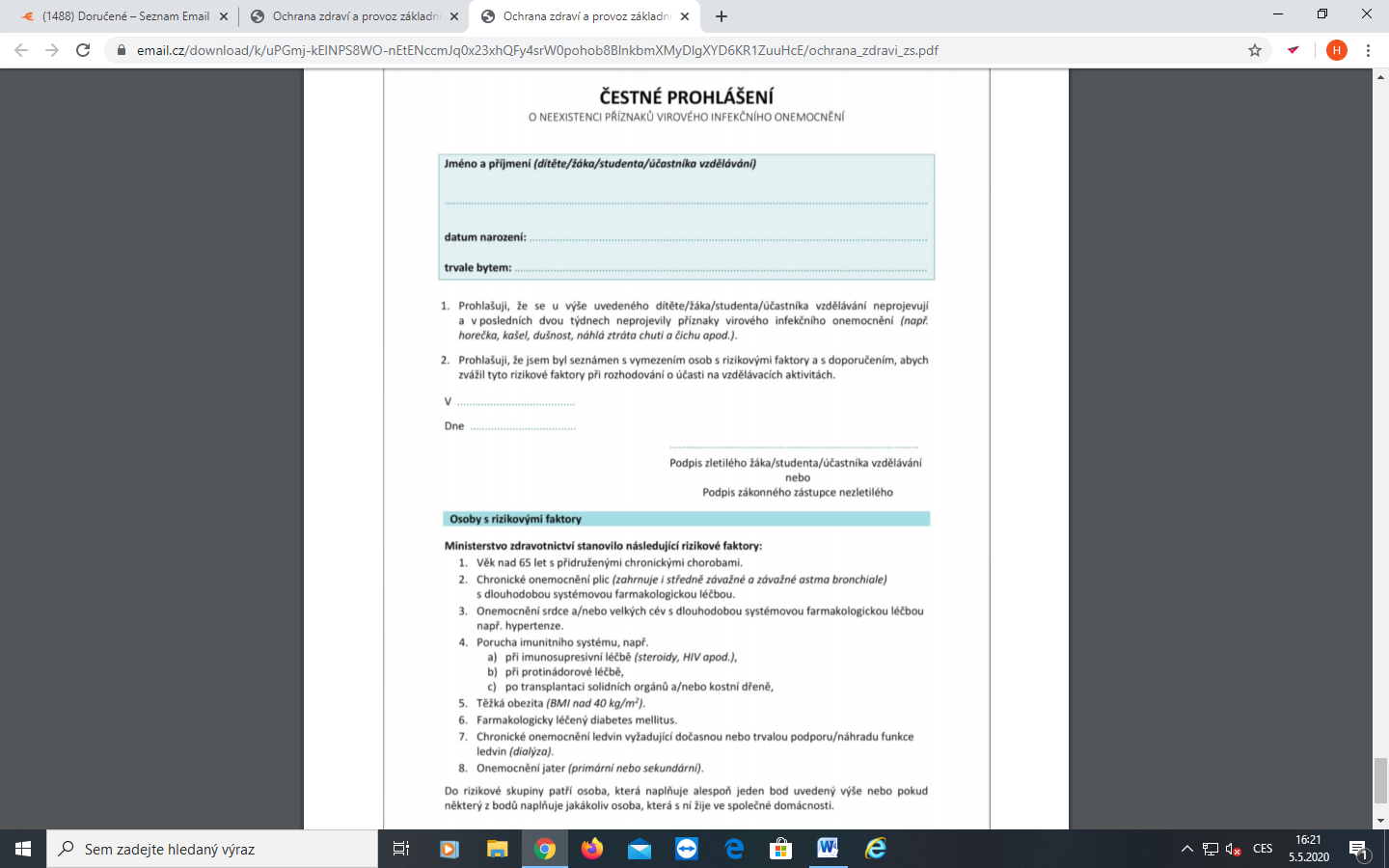 Ministerstvo zdravotnictví stanovilo následující rizikové faktory:1. Věk nad 65 let s přidruženými chronickými chorobami.2. Chronické onemocnění plic (zahrnuje i středně závažné a závažné astma bronchiale) s dlouhodobousystémovou farmakologickou léčbou.3. Onemocnění srdce a/nebo velkých cév s dlouhodobou systémovou farmakologickou léčbou např.hypertenze.4. Porucha imunitního systému, např.a) při imunosupresivní léčbě (steroidy, HIV apod.),b) při protinádorové léčbě,c) po transplantaci solidních orgánů a/nebo kostní dřeně,5. Těžká obezita (BMI nad 40 kg/m2).6. Farmakologicky léčený diabetes mellitus.7. Chronické onemocnění ledvin vyžadující dočasnou nebo trvalou podporu/náhradu funkce ledvin(dialýza).8. Onemocnění jater (primární nebo sekundární).